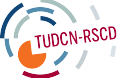 SOCIAL DIALOGUE IN DEVELOPMENTThe HOW-TO for SUSTAINABLE and COUNTRY BASED ECONOMIC and SOCIAL DEVELOPMENTOur ambitionCreate a multi partner initiative to promote social dialogue as an instrument for social development in official development cooperation policiesinclude the DWA in development policies and strategies to enhance social and economic inclusiveness and fighting inequalities in the official development agenda’sfocus the social development agenda on the productive, formal and informal economy as driver for developmentmitigate the growing/overwhelming priority given to “private sector” in development issues by governments and international institutions and tame corporate power in development cooperation policiespromote and empower social governance through social dialogue as a concrete and rights based multi-stakeholder (tri/bi-partism) practiceget to grips with the needed “power-shift” at national (and regional/international) level and the political economy of the needed agenda for change/social justicePossible outcomes:PARTNERSHIP FOR SOCIAL DIALOGUE IN DEVELOPMENT that could be bringing around the table governments from north and south; the trade union movement; the ILO (Social Dialogue and ACTRAV); the EU commission; other relevant institutions (CEPAL, ...).   GPEDC and OECD/DAC are also to be considered as strategic partners.  On the longer term, social dialogue should be included in the development strategies and be a focus for ODA support. The objectives of the partnership should be centred in supporting social dialogue as a social governance and a development facilitating instrument.  The partnership would develop advocacy initiatives and lobby strategies for international fora.The partnership will support the implementation of development relevant experiences of social dialogue in the south. This Partnership could stand as a platform “in its own right” (bringing around the table govs, ILO and partners) or as part of our DAC follow up (to be presented at the TU-DAC Forum) or in the framework of the “voluntary initiatives” of the GPEDC  (cfr inclusive development strand), involving also interested “private sector” playersThe Partnership could operate through a permanent Task Team that prepares the advocacy agendas and works promotional events at international and regional level and supports possible pilot projects and/or social dialogue relevant research and evidence gathering. Strategy and action planThe involvement for governments (development cooperation departments/labour departments/administration) is crucial.   We should be able to identify a critical number of supporters (champions) that would like to spearhead the partnership and support its work (facilitation, support for meetings and research, ...).    The can be national governments but also interested institutions.  GPEDC could be a provisional framework to kick-start the partnership.  As a strategic stepping stone, we should envisage to focus the 2nd TU-OECD/DAC Forum to address/endorse the social dialogue approach.An evidence based advocacy document should be worked out and made public to support the initiative and create a basis of understanding for the issue. A draft “partnership agreement” (declaration of engagement) should be the central document for discussion with partners and officialised at the launch.An official “launch” of the Partnership Initiative should take place at the end of the year or beginning of 2016 (b2b with a bigger official –and relevant- institutional event).  Synergies with different partner-initiatives should be look for (side events; ...): GPEDC, PFD, ILO, UN, ...Summary of actionsFinding the support and buy in from governmentsIdentify interest by countries per region 2-pager on objectives and proposed outcomes of the partnership to support demandsFormalise engagement by end of the yearCreate a task team to lead/coordinate the operationsFind and confirm institutional buy in by ILO, OECD/DAC, EU and othersLiaise with regional hubs on the engagement matter Launch research on evidencePrepare draft “partnership agreement”Prepare the Partnerships future advocacy and engagement agendaMonitor progress (Task Team meetings)2nd TU-OCED/DAC Forum Fix date and start preparationsBring evidence to the table (speakers; video; ....)Launch of the Partnership-Initiative by end of 2015/beginning 2016Look for synergies with institutional partnersGPEDC; EU; OECD/DACReport on progress at TUDCN GM in 2016Deadlines and outputsAnnex 1 TOR Evidence research THE RELEVANCE OF SOCIAL DIALOGUE FOR THE BROADER DEVELOPMENT AGENDAThe Governance agenda and democratic ownershipThe ILO underlines the importance of the “governance” instruments in order to implement economic and social (development) policies.  Social Dialogue is one of the 3 key instruments (together with Labour inspection and Economic Policy). In development policy debates Governance is often limited to traditional “government” issues such as rule of law, elections and formal democracy, budgetary oversight, anti-corruption, political rights.  However, in order to be truly sustainable, development strategies should also address social and economic governance. Development policies should be based on genuine democratic ownership (Paris, Accra, Busan Declaration).  To that end the economic and social actors (social partners) should be included. Social Dialogue is one of the strongest instruments to ensure ownership of economic and social development by the direct economic and social actors themselves. The “growth agenda”: consolidate labour market, social and economic policies: Under the current emphasis on “private” sector for development”, economic governance is mostly seen an “invisible hand” or at best, as a matter for auto-regulation by the private sector  itself.  As recognised in the Busan declaration (art 32 a) ff), the process has an important “enabling” agenda that is looking at the conditions for successful economic and social development through a multi-stakeholder approach.   Well functioning labour markets and progressive social and economic policies need, as shown in many cases, a strong multi-stakeholder governance framework based on social partners’ participation.   This is currently absent in the development policy approaches by governments.Enhancing democracy and institution building at enterprise level and in society.  Social dialogue needs a “machinery” as stated in the ILO C98; in many countries there is no institutional setting to enhance and allow for social dialogue to take place and social partners to engage effectively and efficiently.  Institutionalised social dialogue is an important asset for conflict prevention and resolution and a factor of economic and social resilience at micro (enterprise) and macro (national economic and social governance) level.  Effective social dialogue builds on strong and representative social partners, freedom of association and collective bargaining as embedded in the ILO principles and in the C87, C98 and C144.Peaceful transition and state/community building, resilienceIn many conflict countries and regions, reconstruction and reconciliation are key for community and state building.  Social dialogue is a powerful tool, as shown in many post conflict situations and countries transitioning from dictatorships,  to stabilise social relationships and to lay out the way forward. (Poland, Tunisia, South Africa, ...) by bringing around the table the actors of economic life.  Social partners play also a key role in the prevention, remediation and mitigation of industrial and workplace disasters (Rana Plaza; ...).   Facilitating accountability at enterprise and other levelsRights, Legislation and policies do not lead by themselves to implementation and good development results.  Accountability mechanisms need to be in place in order to ensure effective implementation and to allow for different interests to be reconciled and strategies to be adjusted for improved development outcomes.   Social dialogue enhances accountability from the national to the local and enterprise level and facilitates monitoring and adjustment in view of improving effective and adequate implementation of strategies and measures.  Also at international level, the International Framework Agreements are important stepping stones towards worldwide accountability and improved working and living conditions for the people. Allows for the “power shift”: redistribution and solidarity mechanisms and fighting inequalityCollective bargaining and social dialogue allow, often more appropriately than legislation (alone),  for addressing the inequalities in terms of income and social protection and allow to reduce the growing gap between productivity and salaries, as the root cause of impoverishment and growing economic and social inequality.  Social partners engagement to foster economic and social development for all, fighting inequality and underdevelopment are most effective in establishing appropriate and rights based redistribution and social protection mechanisms lifting people out of poverty and informality and preventing social dumping. TARGET AUDIENCE(S): The audience of the research outcome are decision makers at national regional and international level, Development actors and partners: ministries of plan/development cooperation and ministries of labour, Responsibles of national development agencies, Social partners leadership at country level, ILO globally and at country leveldecision makers in OECD/DAC and DAC delegatesdevelopment cooperation sections of embassies and delegation (including EU)members of international development cooperation platforms (GPEDC)civil society groups and platformsOBJECTIVESThe main objective of the research is to drawn up a report that gathers the evidence on the development relevance of social dialogue,  as is shown in many countries and situations all over the world.  Lessons learned and conclusions drawn should inform orientation for future development policies and approaches and allow for more effective implementation of social dialogue as a socio-economic and development  governance instrument.  Briefing notes and policy papers will be drawn from the reports’ findings to support debate, advocacy and proposals for implementation. Following the results of the report further initiatives could be designed to promote social dialogue as a relevant and a key strategy for fostering sustainability in economic and social development.  To that end, the report will identify relevant in-country experiences that could form the basis for an Partnership on Social Dialogue for Development.   The report will also indentify possible partners and actors for such a Partnership.   The Partnership, as a multi stakeholder initiative will address national, regional and international policy challenges, and suggest innovative action to address ownership, good governance, accountability and sustainable results in economic and social development. ISSUES TO BE ADDRESSEDThe research should establish the evidence that social dialogue is relevant to the following development issues: In what way the social dialogue (SD) contributed to the governance agenda and democratic ownership of economic and social developmentHow has SD contribute to the “growth agenda”: consolidation of the  labour market, establishment of social and economic policies; has it been instrumental to address informal economy challenges? What has been the effect of SD in establishing dialogue structures at enterprise and community level and has it contributed to national democratic decision making on socio economic developmentHow has  SD contributed to conflict resolution in the social economic area and broader?Did SD addressed  redistribution and solidarity mechanisms and what was its role in fighting inequality and promoting rightsDid SD facilitated accountability at enterprise and other levelsDid SD and under what conditions, contribute to the “power-shift” for equitable, sustainable economic and social developmentThe research will in the preliminary face review existing literature on the matter and trace existing evidence (ILO, trade union partnerships, national cooperation programmes, ...). In order to be able to address the issues listed above,  a short overview has to be made from the SD experience addressed in terms of setting, content, methods and outcomes/challenges.  The current research is not addressing the formats of social dialogue per sé, it concentrates on the contribution SD may have and its relevance to (socio economic)  development and its sustainability.SUGGESTED RESEARCH METHOD, CALENDAR AND OUTPUTS WhatObjectivesWhoWhenOutputsFinding Partners Identify and engage with national governmentsNational and regional organisations End of September/OctoberReports and databaseFinding Partners Formalise engagementEnd of yearFinding Partners 2-pagerTUDCNEnd of June2-pager in ENG/FR/SPTask TeamEngage with institutionsTUDCN+End of SeptemberReportsTask TeamLiaise with regional hubsTask TeamPartnership agreementOctober/DecemberDraft Task Team“Evidence based” research and documentTUDCN+October Draft for discussion Task TeamMonitoring and agendaTTOctoberTask TeamPrepare launchTTSeptember-DecemberTU-OECD/DAC ForumSeminar to discuss findings researchTUDCNOctober, b2b with TU- OECD/DAC ForumFindings and draft recommendations on social dialogue in development cooperationTU-OECD/DAC ForumTUDCN/TUAC/LiaisonJune (date)October (TBC)Launch Partnership InitiativeMake Partnership Agreement publicTUDCN+PartnersThe PartnershipDecember 2015January 2016Partnership documentsLaunch Partnership InitiativeAdopt the agenda of engagementTUDCN+PartnersThe PartnershipDecember 2015January 2016Media eventFase 1Desk top research on existing projects, practices and evidence Sources: ILO, existing national trade union and social partners projects in development September 2015Research reportMeeting with research team to assess ToR and agree on research methods/calendar National and regional evidence will be gathered in cooperation with regional research institutes (IDEAM, ALRN, AP, ...)June-July 2015Agreed objectives, method and calendar  by region. Fase 2 Identify and study relevant in-country experiences  Sample of representative country experiences per continent June  September 2015 Country reports processed by regionsFase 3Formulate findings on developmental relevance of social dialogue First draft of findingsSeptember 2015DraftFase 4Towards innovative practices and initiatives (seminar)Seminar with TUDCN ad-hoc working group and partners to discuss first draftOctober 2015; back to back with 2nd TU-OECD/DAC ForumConclusions and report of seminarFase 4Engage with govs on findings2nd TU-OECD/DAC ForumOctober (TBC)Summary of discussionsFase 5Draft report and formulate recommendations/proposalsFinal report DecemberDraft reportLaunching of the Partnership Conference with partners EU + DAC partners December 2015Final reportFase 6Dissemination and support translations and materialsDecember 2015Final report